Facilitators: Crumpton, Evans, Pruitt, VayonPlease Sign In! 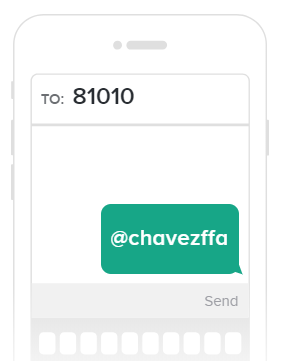 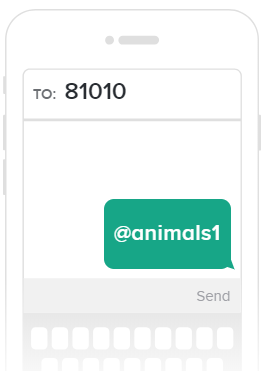 Major Entry Handbook Signature Page DueExpectations of Major Show Exhibitors 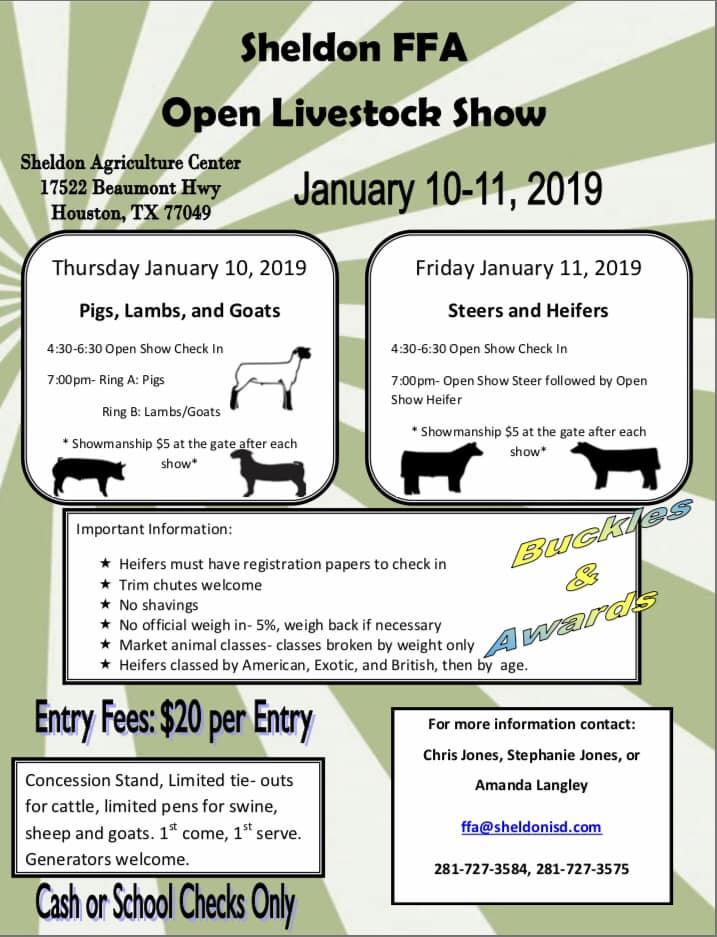 Expectations of ParentsSheldon ShowOther Prospect ShowsFFA & Parent Dues- New Rabbit KidsReport Cards- Go Home Friday (tomorrow 11/15)HLSR DuesTrash ScheduleHouston DatesAd Books